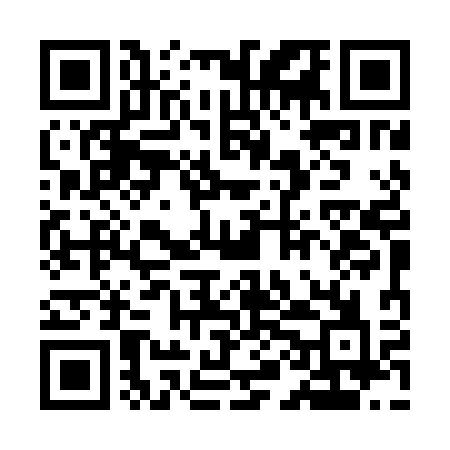 Ramadan times for Brzozki, PolandMon 11 Mar 2024 - Wed 10 Apr 2024High Latitude Method: Angle Based RulePrayer Calculation Method: Muslim World LeagueAsar Calculation Method: HanafiPrayer times provided by https://www.salahtimes.comDateDayFajrSuhurSunriseDhuhrAsrIftarMaghribIsha11Mon3:583:585:5311:403:305:275:277:1612Tue3:553:555:5111:393:325:295:297:1813Wed3:523:525:4811:393:335:315:317:2014Thu3:503:505:4611:393:355:335:337:2215Fri3:473:475:4311:393:365:355:357:2416Sat3:453:455:4111:383:385:375:377:2617Sun3:423:425:3911:383:395:385:387:2818Mon3:393:395:3611:383:415:405:407:3019Tue3:373:375:3411:373:425:425:427:3220Wed3:343:345:3211:373:445:445:447:3421Thu3:313:315:2911:373:455:465:467:3622Fri3:283:285:2711:373:465:475:477:3923Sat3:263:265:2411:363:485:495:497:4124Sun3:233:235:2211:363:495:515:517:4325Mon3:203:205:2011:363:515:535:537:4526Tue3:173:175:1711:353:525:545:547:4727Wed3:143:145:1511:353:535:565:567:5028Thu3:113:115:1211:353:555:585:587:5229Fri3:083:085:1011:343:566:006:007:5430Sat3:053:055:0811:343:576:026:027:5631Sun4:024:026:0512:344:597:037:038:591Mon3:593:596:0312:345:007:057:059:012Tue3:563:566:0112:335:017:077:079:033Wed3:533:535:5812:335:037:097:099:064Thu3:503:505:5612:335:047:107:109:085Fri3:473:475:5312:325:057:127:129:116Sat3:443:445:5112:325:067:147:149:137Sun3:413:415:4912:325:087:167:169:168Mon3:383:385:4612:325:097:187:189:189Tue3:353:355:4412:315:107:197:199:2110Wed3:313:315:4212:315:117:217:219:23